桃園市107學年度永平工商高級中等學校公開授課同儕學習活動照片(觀課者協助拍攝)桃園市107學年度永平工商高級中等學校教師公開授課觀課紀錄表(觀課者填寫)備註：一、請各位老師自行選填一週次進行公開授課(10/22~11/22) ，每位老師1場教學，2場觀摩他人。二、授課教師要交【附錄-2】教學活動設計單（電子檔）、【附錄-5】公開授課自評表；觀課教師要交【附錄-3】教師同儕學習活動照片、【附錄-4】公開授課觀課紀錄表。以上各種表件請自教務處實研組下載。三、教學活動設計請於教學前兩週，回傳電子檔給實研組，並上傳至歷程平台。四、於11/5~11/30回傳資料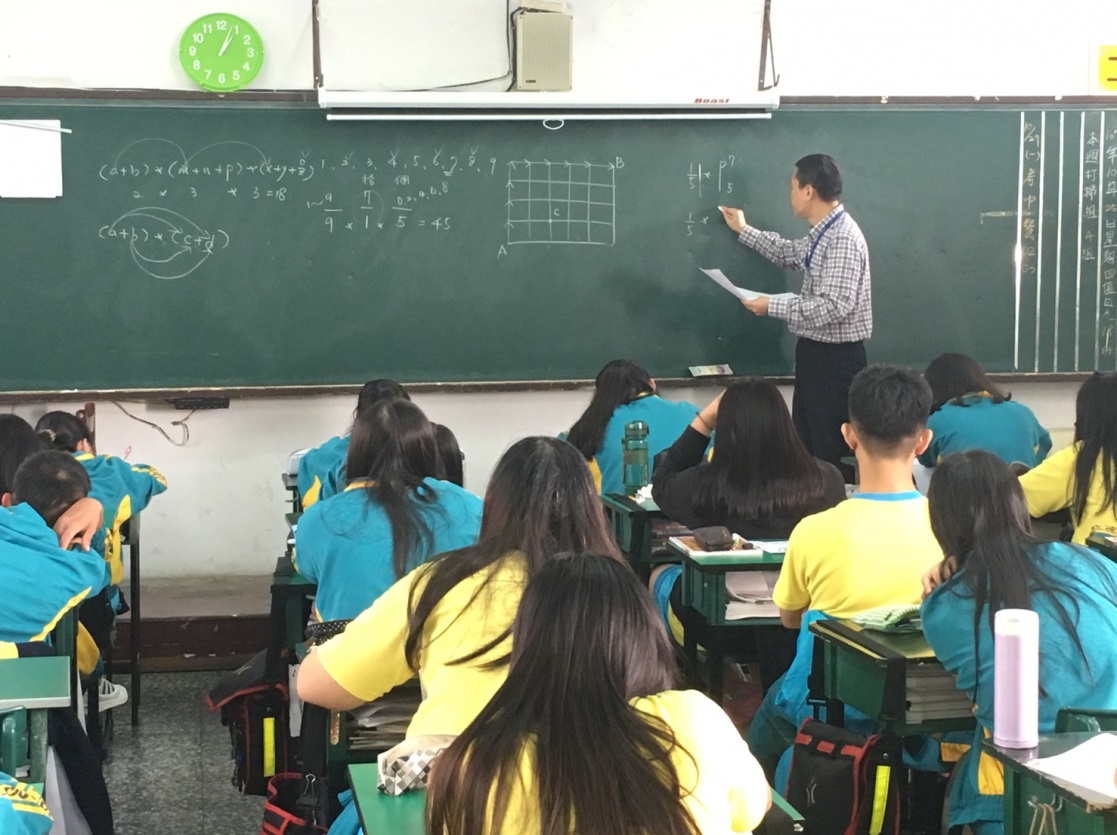 活動：公開授課         日期：107.10.25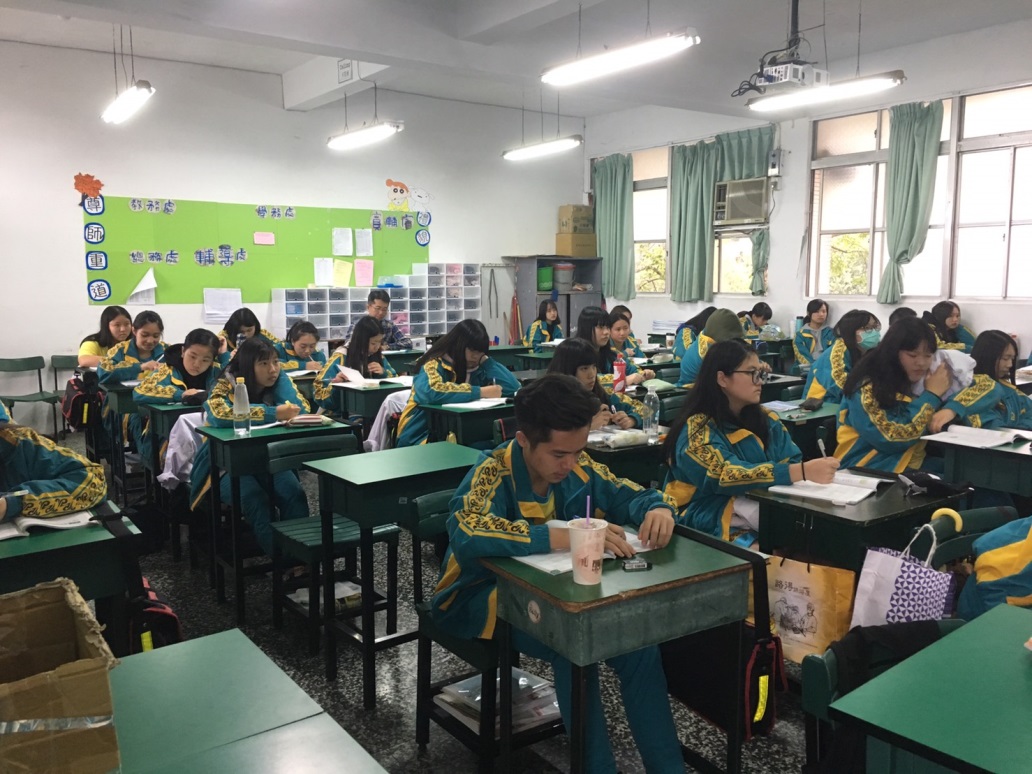 活動：教室觀察         日期：107.10.25觀課教師鄧福麒觀課日期107年10月25日教學年/班二餐9二餐9二餐9教學領域教學單元排列與組合排列與組合排列與組合教學內容段考試題講解段考試題講解段考試題講解教學觀察教學活動學生表現學生表現教學觀察檢討學生有問題的考題證明上課未教過試題的觀念提出有疑問的考題抄寫錯誤試題的訂正反應老師講解聽不懂的內容提出有疑問的考題抄寫錯誤試題的訂正反應老師講解聽不懂的內容優點口齒清晰、講解詳細、板書工整在檢討過程中會複習先前教過的觀念口齒清晰、講解詳細、板書工整在檢討過程中會複習先前教過的觀念口齒清晰、講解詳細、板書工整在檢討過程中會複習先前教過的觀念回饋可以下台走動，觀察學生的學習狀況板書的字體可以再放大一點，並加深顏色，讓學看得更清楚可以下台走動，觀察學生的學習狀況板書的字體可以再放大一點，並加深顏色，讓學看得更清楚可以下台走動，觀察學生的學習狀況板書的字體可以再放大一點，並加深顏色，讓學看得更清楚觀課省思未來在教學時，會修正自己講話的速度，讓學生聽得更清楚，也會多講幾遍重要的觀念，加深學生的學習印象可以在教學過程中加入生活中的案例或經驗，以吸引學生的注意，並提升學生的學習興趣未來在教學時，會修正自己講話的速度，讓學生聽得更清楚，也會多講幾遍重要的觀念，加深學生的學習印象可以在教學過程中加入生活中的案例或經驗，以吸引學生的注意，並提升學生的學習興趣未來在教學時，會修正自己講話的速度，讓學生聽得更清楚，也會多講幾遍重要的觀念，加深學生的學習印象可以在教學過程中加入生活中的案例或經驗，以吸引學生的注意，並提升學生的學習興趣